 	214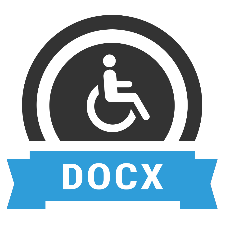 